Name of Journal: World Journal of Clinical CasesManuscript NO: 69583Manuscript Type: ORIGINAL ARTICLEObservational StudyOutcomes of different minimally invasive surgical treatments for vertebral compression fractures: An observational studyYeh KL et al. Outcomes of surgical treatments for VCFKuei-Lin Yeh, Szu-Hsien Wu, Chen-Kun Liaw, Sheng-Mou Hou, Shing-Sheng WuKuei-Lin Yeh, Sheng-Mou Hou, Shing-Sheng Wu, Department of Orthopedics, Shin Kong Wu Ho-Su Memorial Hospital, Taipei 11101, TaiwanSzu-Hsien Wu, Department of Physical Medicine and Rehabilitation, Taipei Veterans General Hospital, Taipei 11217, TaiwanChen-Kun Liaw, Department of Orthopedics, School of Medicine, College of Medicine, Taipei Medical University, Taipei 11031, TaiwanChen-Kun Liaw, Department of Orthopedics, Shuang Ho Hospital, Taipei Medical University, New Taipei 23561, TaiwanChen-Kun Liaw, Graduate Institute of Biomedical Optomechatronics, College of Biomedical Engineering, Research Center of Biomedical Device, Taipei Medical University, Taipei 11301, TaiwanAuthor contributions: Yeh KL contributed to the study design and interpretation of the data; Wu SH and Liaw CK contributed to the acquisition and analysis of the data, and the creation of new software used in the work; Wu SS assisted in the interpretation of data and drafted the work; Hou SM contributed to the acquisition and analysis of the data and drafted the work.Corresponding author: Shing-Sheng Wu, MSc, Professor, Department of Orthopedics, Shin Kong Wu Ho-Su Memorial Hospital, No. 95 Wenchang Road, Shilin District, Taipei 11101, Taiwan. raysswu@gmail.comReceived: July 12, 2021Revised: August 31, 2021Accepted: September 8, 2021Published online: AbstractBACKGROUNDOsteoporosis with vertebral compression fractures is increasingly common in the elderly population. Cement augmentation is one of the effective surgical treatments for these patients. Currently, there are several different types of cement augmentation treatments. No studies have compared the safety and efficacy of different cement augmentation types for the treatment of such fractures; thus, we retrospectively compared vertebroplasty, balloon kyphoplasty, and kyphoplasty with SpineJack or an intravertebral expandable pillar (IVEP).AIMTo compare the postoperative safety and efficacy of each surgical intervention in treating vertebral compression fractures.METHODSWe retrospectively analyzed 354 patients with acute vertebral compression fractures, defined as signal changes in the T1 weighted magnetic resonance imaging, and randomly divided the patients into five groups. Their visual analog scale scores for pain, kyphotic angle, average body height, rate of cement leakage, and occurrence of adjacent vertebral compression fractures were followed for 1 year. One-way analysis of variance, the post hoc Bonferroni test, and Fisher exact probability test were used for statistical analyses.RESULTSAll pain scores significantly improved 12 mo postoperatively; however, there was no significant difference between the groups (P = 0.325). Kyphoplasty with SpineJack significantly reduced the kyphotic angle (P = 0.028) and restored the height of the vertebral body (P = 0.02). The rate of adjacent compression fractures was the highest in the vertebroplasty group, with a statistically significant difference according to the Fisher exact probability test (P = 0.02). The treatment with the lowest cement leakage rate cannot be identified because of the small sample size; however, kyphoplasty with SpineJack, an IVEP, and vesselplasty resulted in lower rates of cement leakage than balloon kyphoplasty and vertebroplasty. CONCLUSIONKyphoplasty with SpineJack has good outcomes in kyphotic angle reduction and body height restoration. Vertebroplasty has the highest cement leakage rate and adjacent compression fracture occurrence.Key Words: Vertebral compression fracture; Vertebroplasty; Kyphoplasty; Osteoporosis; Observational studyYeh KL, Wu SH, Liaw CK, Hou SM, Wu SS. Outcomes of different minimally invasive surgical treatments for vertebral compression fractures: An observational study. World J Clin Cases 2021; In pressCore Tip: The outcomes of different surgical treatments for vertebral compression fractures are discussed in this study. Kyphoplasty with SpineJack was found to have the best kyphotic angle reduction, body height restoration, and rate of cement leakage. Nevertheless, vertebroplasty was associated with the highest rate of cement leakage and adjacent compression fracture occurrence. There was no significant difference between each surgical group in terms of pain relief, which was quantified using visual analog scale scores.INTRODUCTIONOsteoporosis in the elderly population is becoming increasingly common with the increasing age of the population and affects approximately 35% of women older than 65 years of age[1]. Vertebral compression fractures (VCFs) represent a common problem in osteoporosis[2]. VCFs destabilize the vertebral body, whereas back pain is attributed to macro- and micromotion at the fracture site. In addition to back pain, the sequelae of VCFs are sometimes related to kyphotic angulation of the spine, which can diminish forced vital capacity[3,4].Management of VCFs includes both conservative treatments and surgical interventions. Conservative treatments include bed rest or activity modification, analgesics, and bracing; however, for most patients, conservative treatment is ineffective and unsatisfactory[5]. The kyphotic change in spine alignment reduces the lung cavity and shifts the center of gravity forward; thus, for elderly patients, bed rest for long periods is associated with complications, such as pneumonia, urinary infections, and deep vein thrombosis[6,7]. Ultimately, conservative treatment does not correct spinal malalignment.Surgical treatments for VCFs are increasingly crucial as they result in improvements in back pain and function, as well as quality of life following treatment[8]. There are several reported real-world practice and minimally invasive management options for VCFs, such as vertebroplasty (VP), balloon kyphoplasty (KP), KP with SpineJack, KP with an intravertebral expandable pillar (IVEP), and KP with vesselplasty. However, to date, no studies have compared their efficacy and safety, which was the main purpose of the present retrospective observational study. All the patients underwent surgical treatment by the same doctor, Professor Shing-Sheng Wu. Emphasis was placed on the visual analog scale (VAS) scores for pain, kyphotic angle (KA) reductions, average body height (AVBH) restorations, complications, and occurrence of adjacent VCFs during the 1-year follow-up.MATERIALS AND METHODSPatient populationThe inclusion criteria were as follows: (1) Patients aged ≥ 50 years; (2) those with bone mineral density < -1.0 [suggestive of osteopenia (between -1.0 and -2.5) or osteoporosis (less than -2.5) according to the definition by the World Health Organization]; (3) those with severe back pain (VAS score ≥ 6); (4) acute (< 2 wk), subacute (2 wk to 3 mo), or nonunion VCFs; (5) tenderness on physical examination; and (6) magnetic resonance imaging (MRI) showing bone marrow edema (T1-signal alteration in the vertebral body on MRI performed within 4 wk prior to hospitalization). All patients underwent surgical treatment by the same doctor, Professor Wu. The exclusion criteria were as follows: (1) Patients without regular postoperative follow-up examinations at our outpatient clinic for at least 1 year; (2) cancer-related VCFs, such as metastasis and multiple myeloma; and (3) VCF extending to the posterior vertebral cortex with retropulsed fragment, cord compression, or radiculopathy. Therefore, we retrospectively collected the data of 354 patients with VCFs treated between 2009 and 2019. The levels of VCFs ranged from T6 to L4. The patients were randomly divided into five groups: VP (88 patients; 20 men, 68 women), balloon KP (124 patients; 45 men, 79 women), KP with an IVEP (46 patients; 13 men, 33 women), KP with vesselplasty (36 patients; 11 men, 25 women), and KP with SpineJack (Vexim, Balma, France) (60 patients; 18 men, 42 women) (Table 1). The patients were aged 45-86 years. All surgical treatments were performed bipedicularly. Visual analog scale scoreThe VAS was used to indicate “pain at rest,” with 0 being no pain and 10 being the worst pain ever experienced. The VAS score was evaluated based on the patient’s subjective feelings. The ratio of the postoperative to preoperative VAS score was calculated, and the evaluation was performed 12 mo postoperatively.Average body heightWe defined AVBH as the average of the anterior edge of the vertebral body height and posterior edge of the vertebral body height in the lateral view of spinal radiographs. The ratio of preoperative AVBH to that at 1 year postoperatively was calculated.Kyphotic angleThe KA was used to quantify the magnitude of vertebral body wedge deformities. We drew lines along the vertebral upper endplate and lower endplate using lateral spine radiographs. We then measured the angle between the two lines and defined it as the KA. The KA was measured 1 year postoperatively and preoperatively; the ratio of these two data points was then recorded.Adjacent vertebral compression fracturesWe counted the occurrence of adjacent VCFs at 1 year postoperatively. The null hypothesis was that there would be no difference between the groups; once the P-value was less than 0.05, the null hypothesis was rejected.Cement leakageIn this study, we recorded the symptoms of patients with cement leakage events and divided them into symptomatic or asymptomatic episodes.Statistical analysisAnalysis of variance (ANOVA) with the post hoc Bonferroni test was used to compare differences in baseline characteristics and percent changes in the VAS score and AVBH at 1 year between the four groups. One-way ANOVA was used to examine the significance of longitudinal changes in VAS scores at 3, 6, and 12 mo. A significance level of P < 0.05 was used for all comparisons.The Fisher exact probability test was performed to determine the prevalence of adjacent VCFs. The null hypotheses were rejected if P-values were less than 0.05. Statistical analyses were performed using SPSS 12.0 statistical software (IBM Corp.).RESULTSVisual analog scale scoreA 1-year follow-up was completed for all patients. Compared with baseline scores, we found improvements in VAS scores after VP or KP 12 mo postoperatively. One-way ANOVA revealed no significant difference (P12th month = 0.325) among the various surgical treatments in terms of postoperative VAS scores (Figure 1).Average body heightStatistical analysis for AVBH was performed using the ratio of the postoperative to preoperative AVBH via one-way ANOVA, which revealed a significant difference (P = 0.020), followed by post hoc Bonferroni analysis. Significant differences were observed in the VP and KP with SpineJack groups when compared with other groups in the post hoc analysis (P < 0.05) (Figure 2). Kyphotic angleOne-way ANOVA of the KA showed that  the VP and KP with SpineJack groups showed a significant difference in comparison with the other groups in the post hoc Bonferroni analysis (P < 0.05) (Figure 3). Adjacent vertebral compression fracturesWithin 1 year, the numbers of adjacent VCFs were 15 (15%), 4 (6.7%), 7 (5%), 2 (5%), and 2 (4%) in the VP, KP with SpineJack, balloon KP, KP with vesselplasty, and KP groups, respectively (Figure 4). According to the Fisher exact probability test, the P-value was < 0.050 (P = 0.020); thus, the null hypothesis was rejected. Nevertheless, after we excluded the value of the VP group, the Fisher exact probability test was performed again. The P-value was 0.93, which is substantially greater than 0.05.Cement leakageCement leakage is the most common complication among surgical treatments for VCF. In the VP group, there were 24 cases of cement leakage, with symptomatic problems occurring in eight patients. In the balloon KP group, cement leakage occurred in 30 cases, with seven symptomatic cases. One (1.7%) patient who underwent KP with SpineJack treatment suffered from non-symptomatic cement leakage. Failure of symptom relief occurred in only one (2%) patient who underwent KP with an IVEP due to implant migration. Similarly, one patient who underwent KP with vesselplasty suffered from symptomatic problems due to cement leakage.DISCUSSIONVCFs cause debilitating back pain, and as a result of the aging population, the incidence of these fractures is increasing[9]. Conservative treatment for compression fractures has not been suggested, as it fails to restore the vertebral body to its origin height. Additionally, pain and spinal deformity are not improved or corrected, and the domino effect follows rapidly after the first VCF[10]. This effect is a direct consequence of the mechanical variations that affect the spine when physiological curves are modified[11]. Treatment of VCFs by VP or KP maintains the integrity of adjacent structures and reduces the likelihood of a domino effect[10]; thus, the role of surgical treatment has increased.Currently, percutaneous cement augmentation procedures are gaining popularity[12]. VP or KP can provide immediate effective pain relief for patients with VCFs[13]. To date, several papers regarding minimally invasive cement augmentation procedures have been published. Nevertheless, no study has compared the efficacy and safety of these procedures; therefore, we compared VP, balloon KP, KP with an IVEP, KP with vesselplasty, and KP with SpineJack, performed via a bipedicular transpedicular approach by the same surgeon in five similar groups of patients.The VAS is the most common pain measurement method. Several studies have found a significant improvement in pain after VP or KP[14,15]. These results are in line with those of our studies; we found that both VP and KP were effective in reducing pain, as measured by the VAS score at 12 mo postoperatively. The VAS score was not significantly different between the KP and VP groups at 12 mo postoperatively. The results showed that once polymethylmethacrylate (PMMA) was injected into the vertebral body to stabilize the fracture, pain relief was significantly increased, regardless of the type of surgical intervention.KP with SpineJack provides the best performance for AVBH restoration 1 year postoperatively. SpineJack is a permanent titanium implant designed to restore vertebral height through an endplate distraction device by expanding like a small jack; it is equipped with a mechanical opening, ensuring a gradual and controlled vertebral fracture reduction. This technique allows good reconstruction of the anterior column and restores vertebral height[16].The KA evaluates the reduction in kyphosis. In our study, VP was unfavorable for kyphotic reduction due to the lack of effective strength acting on the upper and lower endplates. VP requires cement injection at higher pressures, and hence, incurs a higher risk of cement extravasation than KP and merely eliminates the deformity, without reducing kyphosis[14,17].Berlemann et al[18] reported a mean kyphotic reduction of approximately 8° in a group of 27 patients after KP, whereas Theodorou et al[14] revealed an average KA correction of 9°. Weisskopf et al[19] showed that the reduction in kyphotic deformity was achieved in only four cases (average, 8.5°) in a 22-patient trial. In contrast, the corrections of KAs in our study were 14.2°, 16.0°, 15.8°, and 14.2° in balloon KP, KP with an IVEP, KP with vesselplasty, and KP with SpineJack, respectively, 1 year after surgical treatment; our kyphotic correction was substantially higher than those reported in previous studies. We were unable to discriminate between the acute VCFs from old VCFs using only conventional two-plane radiography with the patient in an erect position instead of MRI. In the acute or subacute phase of VCF, edema was noted during replacement of the normal vertebral body bone marrow in a benign compression fracture, resulting in hypointensity on T1-weighted images and hyperintensity on T2-weighted images. The nonunion VCF presented a confined high intensity or a diffuse low-intensity area on T2-weighted MRI, which was found to be of significant importance[20,21]. The more recent the fracture, the better the kyphotic reduction after KP[22]. In contrast to previous studies, patients with a diagnosis of acute, subacute, or nonunion VCFs underwent surgical treatment in our study. Therefore, we achieved better satisfaction from patients and better postoperative correction of the kyphotic deformity.Among the five groups, the VP group had the most adjacent VCF episodes. KP requires a larger injection pressure, creating a cancellous fill effect with PMMA, finally leading to better spinal biomechanical stability; as a result, the risk of secondary vertebral fractures is decreased[5].To date, it is not clear how new vertebral fractures occur in adjacent vertebrae. Some studies have shown that the pressure on adjacent vertebrae was increased as a result of injected cement[23]. Both VP and KP reduced swelling of the vertebral endplate and vertebral joint mobility, causing swelling of the adjacent vertebrae and increasing the risk of adjacent vertebral fracture[24]. In the present study, we found that the highest rate (17%) of adjacent VCFs occurred in the VP group.In the KP group, although the null hypothesis was not rejected, the difference may be related to the small amount of data. The prevalence of adjacent VCFs within 1 year was lowest in the KP with an IVEP group. Generally, balloon KP, KP with vesselplasty, or KP with SpineJack, as well as VP, are completed by filling the vertebral body with PMMA; only KP with an IVEP is associated with bone healing. The healed vertebrae following IVEP treatment have similar bone mineral densities to the adjacent vertebrae. The fractured vertebrae filled with PMMA were stiffer than the adjacent level vertebrae, explaining the lower adjacent VCF rate in the KP with an IVEP group.Complications of percutaneous VP or KP are fairly common, and in most cases, they are asymptomatic[25,26]. The most common complications are cement leakage due to the fact that osteoporosis increases the vulnerability of the vertebral bone structure; extraction of the endplate during KP may further displace the fractured fragment[27,28], which can migrate into veins, paravertebral soft tissue, intervertebral discs, or the spinal canal, affecting the foraminal area or epidural space. In the VP and balloon KP groups, there was a higher percentage of cement leakage: 24 cases (16 asymptomatic, and 8 symptomatic) and 30 cases (23 asymptomatic, 7 symptomatic), respectively. Cement leakage or implant migration occurred less frequently in the KP with an IVEP, KP with vesselplasty, and SpineJack groups.With VP, the cement was injected into the vertebral body while the PMMA flowed to fill the gaps between the fracture fragments. During this step, the less viscous the cement, the more easily it filled defects in the cortex. Additionally, impaction of the trabecular bone against the surrounding cortical bone reduced the risk of cement penetrating the cortex. Another factor related to the leakage of cement in both VP and KP is the fracture pattern. When the endplates and anterior or posterior wall are not intact, cement leakage occurs more often[29]. Although the number of cement leakages was small and the results inconclusive, the rate of cement leakage was lowest in the KP with SpineJack group. After expanding the implants, we stabilized the fractured vertebra via an injection of PMMA bone cement (Cohesion, Vexim), which is characterized by its high viscosity; this prevented the occurrence of cement leakage.It was previously thought that vesselplasty was a safe surgical treatment because of the absence of potentially fatal cement leakage from the vertebral body and into the spinal canal[30]; however, one of our patients who underwent vesselplasty experienced cement leakage. In a 2015 study, a certain amount of cement leakage occurred during cement injection. This major complication of KP with vesselplasty resulted in symptomatic, irreversible sequelae, paraplegia due to thermal damage and spinal nerve compression by the cement, even though an emergent laminectomy was immediately performed[4].Some studies reported rare complications of VP or KP including infections, epidural hemorrhage, fat embolism, cardiac damage, and arterial or renal embolism[31-35]. Fortunately, we did not observe these complications during our patients’ clinical courses.Although we present promising results, this study has limitations owing to the rapid pace of innovations regarding spinal implants for VCFs. There are some published studies on innovative spinal implants, including the Vertebral Body Stent, KIVA Vertebral Compression Fractures Treatment System, and Osseofix. Although these implants are useful and reported to be effective for body height restoration[36], these have not yet been introduced to our hospital. Therefore, we could not include these data in our study.Some researchers might question our choice of implants; however, the patients’ economic conditions were considered as well. The treatments used in this study, listed from the most to least expensive, were KP with SpineJack, KP with an IVEP, KP with vesselplasty, balloon KP, and VP. In clinical practice, we emphasized self-decision-making. Thus, we allowed patients to choose among these treatment methods. In addition, SpineJack implants had not been introduced to our hospital until 5 years prior to this report; therefore, all SpineJack data were collected within 5 years. Moreover, we experienced a tragic episode from cement leakage during vesselplasty; since then, we have not had the confidence to perform this procedure again[4]. For this reason, there was no bias of treatment choice based on disease severity; this was a fully randomized retrospective observational study.We enrolled 354 patients, including 107 men and 247 women, in our study. Some researchers might doubt about the effect of sex. Actually, as we mentioned previously, we provided all treatment choices to patients. Female gender was also one of the risk factors for VCF[37]. Population studies have shown that the annual incidence of VCFs is 10.7 per 1000 women and 5.7 per 1000 men[38]. Dr. Lin surveyed the VCF in another study with 600 patients, which enrolled 186 men and 404 women[39]. The ratio of men and women was similar to that in our study, including each treatment subgroup. There was no existing gender selection bias in our study. Besides, according to the previous study, no significant difference was observed in the pain outcomes of cement augmentation among male and female patients[3].Despite enrolling 354 patients in our study, which is a relatively large patient sample size for a single-doctor series observational study, our sample size was insufficient to demonstrate the safety of each intervention. We restricted the study to a single surgeon to minimize inter-operator variability. The safety and effectiveness of surgery depend on the surgeon’s technique; nevertheless, although we collected the data from a single surgeon over 10 years, the sample size remained insufficient. Thus, given the small sample size, the result for the least amount of cement leakage remains inconclusive. In further studies, we will enroll more patients to evaluate cement leakage rates in KP more accurately with SpineJack, vesselplasty, and an IVEP. Besides, larger sample size will also allow us to discuss more factors and postoperative outcomes. CONCLUSIONIn summary, our results suggest that VP or KP provides excellent treatment for VCF, with no difference in terms of pain relief. KP with SpineJack has the lower risk of cement extravasation and results in greater vertebral body height restoration, kyphotic reduction, and safety than the other procedures, whereas VP demonstrates the highest occurrence of adjacent compression fractures. Given the small sample size, the lowest results for cement leakage rate are not conclusive; nevertheless, we recommend that KP with SpineJack, vesselplasty, and an IVEP are safe, minimally invasive procedures. Our study will serve as a reference to surgeons when choosing a safe and effective procedure for treating VCFs.ARTICLE HIGHLIGHTSResearch backgroundCement augmentation is an effective surgical treatment for osteoporotic compression fractures. There are several cement augmentation types. However, no studies have compared the safety and efficacy of different cement augmentation types for the treatment of compression fractures.Research motivationWe performed this study to understand the efficacy of different cement augmentation methods on osteoporotic compression fractures. Research objectivesThe purpose of this study was to investigate the visual analog scale scores for pain, kyphotic angle, average body height, rate of cement leakage, and occurrence of adjacent vertebral compression fractures for each different cement augmentation type.Research methodsWe retrospectively analyzed 354 patients with acute vertebral compression fractures. Visual analog scale scores for pain, kyphotic angle, average body height, rate of cement leakage, and occurrence of adjacent vertebral compression fractures were followed for 1 year and compared among different cement augmentation types. Research resultsIn these 354 patients, all cement augmentation types showed significant improvement on pain scores, and no significant difference was noted between the groups (P = 0.325). Kyphoplasty with SpineJack performed best with regard to kyphotic angle reduction (P = 0.028) and vertebral body height restoration (P = 0.02). The rate of adjacent compression fractures was highest in the vertebroplasty group, with a statistically significant difference according to the Fisher’s exact probability test (P = 0.02). Although kyphoplasty with SpineJack, kyphoplasty with an intravertebral expandable pillar (IVEP), and vesselplasty resulted in lower rates of cement leakage than balloon kyphoplasty and vertebroplasty, the results might not be conclusive due to the small sample size. Research conclusionsKyphoplasty with SpineJack has good outcomes in sagittal alignment correction. Vertebroplasty has the highest cement leakage rate and adjacent compression fracture occurrence.Research perspectivesIn follow-up studies, more patients will be enrolled to validate and evaluate cement leakage rates in balloon kyphoplasty more accurately with SpineJack, vesselplasty, and an IVEP, and discuss more factors and postoperative outcomes.REFERENCES1 Dong R, Chen L, Tang T, Gu Y, Luo Z, Shi Q, Li X, Zhou Q, Yang H. Pain reduction following vertebroplasty and kyphoplasty. Int Orthop 2013; 37: 83-87 [PMID: 23142863 DOI: 10.1007/s00264-012-1709-0]2 Cannada LK, Hill BW. Osteoporotic Hip and Spine Fractures: A Current Review. Geriatr Orthop Surg Rehabil 2014; 5: 207-212 [PMID: 26246944 DOI: 10.1177/2151458514548579]3 Schlaich C, Minne HW, Bruckner T, Wagner G, Gebest HJ, Grunze M, Ziegler R, Leidig-Bruckner G. Reduced pulmonary function in patients with spinal osteoporotic fractures. Osteoporos Int 1998; 8: 261-267 [PMID: 9797911 DOI: 10.1007/s001980050063]4 Yeh KL, Wu SH, Wu SS, Chang SH. Rare Episode of Cement Leakage During Vesselplasty in a Case of Vertebral Compression Fracture. World Neurosurg 2020; 137: 416-420 [PMID: 32084615 DOI: 10.1016/j.wneu.2020.02.071]5 Xiao H, Yang J, Feng X, Chen P, Li Y, Huang C, Liang Y, Chen H. Comparing complications of vertebroplasty and kyphoplasty for treating osteoporotic vertebral compression fractures: a meta-analysis of the randomized and non-randomized controlled studies. Eur J Orthop Surg Traumatol 2015; 25 Suppl 1: S77-S85 [PMID: 24989933 DOI: 10.1007/s00590-014-1502-4]6 Suzuki A, Sekiguchi S, Asano S, Itoh M. Pharmacological topics of bone metabolism: recent advances in pharmacological management of osteoporosis. J Pharmacol Sci 2008; 106: 530-535 [PMID: 18431035 DOI: 10.1254/jphs.fm0070218]7 Eastell R, Rosen CJ. Response to Letter to the Editor: "Pharmacological Management of Osteoporosis in Postmenopausal Women: An Endocrine Society Clinical Practice Guideline". J Clin Endocrinol Metab 2019; 104: 3537-3538 [PMID: 30998238 DOI: 10.1210/jc.2019-00777]8 Garfin SR, Buckley RA, Ledlie J; Balloon Kyphoplasty Outcomes Group. Balloon kyphoplasty for symptomatic vertebral body compression fractures results in rapid, significant, and sustained improvements in back pain, function, and quality of life for elderly patients. Spine (Phila Pa 1976) 2006; 31: 2213-2220 [PMID: 16946656 DOI: 10.1097/01.brs.0000232803.71640.ba]9 Liu JT, Liao WJ, Tan WC, Lee JK, Liu CH, Chen YH, Lin TB. Balloon kyphoplasty versus vertebroplasty for treatment of osteoporotic vertebral compression fracture: a prospective, comparative, and randomized clinical study. Osteoporos Int 2010; 21: 359-364 [PMID: 19513578 DOI: 10.1007/s00198-009-0952-8]10 Hsieh JY, Wu CD, Wang TM, Chen HY, Farn CJ, Chen PQ. Reduction of the domino effect in osteoporotic vertebral compression fractures through short-segment fixation with intravertebral expandable pillars compared to percutaneous kyphoplasty: a case control study. BMC Musculoskelet Disord 2013; 14: 75 [PMID: 23452614 DOI: 10.1186/1471-2474-14-75]11 Nardi A, Tarantino U, Ventura L, Armotti P, Resmini G, Cozzi L, Tonini G, Ramazzina E, Rossini M. Domino Effect: mechanic factors role. Clin Cases Miner Bone Metab 2011; 8: 38-42 [PMID: 22461815]12 Bae JS, Park JH, Kim KJ, Kim HS, Jang IT. Analysis of Risk Factors for Secondary New Vertebral Compression Fracture Following Percutaneous Vertebroplasty in Patients with Osteoporosis. World Neurosurg 2017; 99: 387-394 [PMID: 28012889 DOI: 10.1016/j.wneu.2016.12.038]13 Firanescu CE, de Vries J, Lodder P, Venmans A, Schoemaker MC, Smeets AJ, Donga E, Juttmann JR, Klazen CAH, Elgersma OEH, Jansen FH, Tielbeek AV, Boukrab I, Schonenberg K, van Rooij WJJ, Hirsch JA, Lohle PNM. Vertebroplasty versus sham procedure for painful acute osteoporotic vertebral compression fractures (VERTOS IV): randomised sham controlled clinical trial. BMJ 2018; 361: k1551 [PMID: 29743284 DOI: 10.1136/bmj.k1551]14 Theodorou DJ, Theodorou SJ, Duncan TD, Garfin SR, Wong WH. Percutaneous balloon kyphoplasty for the correction of spinal deformity in painful vertebral body compression fractures. Clin Imaging 2002; 26: 1-5 [PMID: 11814744 DOI: 10.1016/s0899-7071(01)00350-3]15 Bouza C, López-Cuadrado T, Cediel P, Saz-Parkinson Z, Amate JM. Balloon kyphoplasty in malignant spinal fractures: a systematic review and meta-analysis. BMC Palliat Care 2009; 8: 12 [PMID: 19740423 DOI: 10.1186/1472-684X-8-12]16 Vanni D, Pantalone A, Bigossi F, Pineto F, Lucantoni D, Salini V. New perspective for third generation percutaneous vertebral augmentation procedures: Preliminary results at 12 months. J Craniovertebr Junction Spine 2012; 3: 47-51 [PMID: 24082683 DOI: 10.4103/0974-8237.116537]17 Mousavi P, Roth S, Finkelstein J, Cheung G, Whyne C. Volumetric quantification of cement leakage following percutaneous vertebroplasty in metastatic and osteoporotic vertebrae. J Neurosurg 2003; 99: 56-59 [PMID: 12859060 DOI: 10.3171/spi.2003.99.1.0056]18 Berlemann U, Franz T, Orler R, Heini PF. Kyphoplasty for treatment of osteoporotic vertebral fractures: a prospective non-randomized study. Eur Spine J 2004; 13: 496-501 [PMID: 15083353 DOI: 10.1007/s00586-004-0691-7]19 Weisskopf M, Herlein S, Birnbaum K, Siebert C, Stanzel S, Wirtz DC. [Kyphoplasty - a new minimally invasive treatment for repositioning and stabilising vertebral bodies]. Z Orthop Ihre Grenzgeb 2003; 141: 406-411 [PMID: 12928997 DOI: 10.1055/s-2003-41564]20 Adler D, Tschoeke SK, von der Hoeh N, Gulow J, von Salis-Soglio G, Heyde CE. Non-union of osteoporotic vertebral fractures - identification and treatment of an underestimated pathology in elderly patients with persistent back pain. Acta Orthop Belg 2014; 80: 444-450 [PMID: 26280714]21 Tsujio T, Nakamura H, Terai H, Hoshino M, Namikawa T, Matsumura A, Kato M, Suzuki A, Takayama K, Fukushima W, Kondo K, Hirota Y, Takaoka K. Characteristic radiographic or magnetic resonance images of fresh osteoporotic vertebral fractures predicting potential risk for nonunion: a prospective multicenter study. Spine (Phila Pa 1976) 2011; 36: 1229-1235 [PMID: 21217433 DOI: 10.1097/BRS.0b013e3181f29e8d]22 Krauss M, Hirschfelder H, Tomandl B, Lichti G, Bär I. Kyphosis reduction and the rate of cement leaks after vertebroplasty of intravertebral clefts. Eur Radiol 2006; 16: 1015-1021 [PMID: 16314915 DOI: 10.1007/s00330-005-0056-6]23 Kim MH, Lee AS, Min SH, Yoon SH. Risk factors of new compression fractures in adjacent vertebrae after percutaneous vertebroplasty. Asian Spine J 2011; 5: 180-187 [PMID: 21892391 DOI: 10.4184/asj.2011.5.3.180]24 Baroud G, Nemes J, Heini P, Steffen T. Load shift of the intervertebral disc after a vertebroplasty: a finite-element study. Eur Spine J 2003; 12: 421-426 [PMID: 12687437 DOI: 10.1007/s00586-002-0512-9]25 Lee IJ, Choi AL, Yie MY, Yoon JY, Jeon EY, Koh SH, Yoon DY, Lim KJ, Im HJ. CT evaluation of local leakage of bone cement after percutaneous kyphoplasty and vertebroplasty. Acta Radiol 2010; 51: 649-654 [PMID: 20528649 DOI: 10.3109/02841851003620366]26 Hao J, Hu Z. Percutaneous cement vertebroplasty in the treatment of symptomatic vertebral hemangiomas. Pain Physician 2012; 15: 43-49 [PMID: 22270737 DOI: 10.1111/j.1525-1403.2012.00433.x]27 Nieuwenhuijse MJ, Van Erkel AR, Dijkstra PD. Cement leakage in percutaneous vertebroplasty for osteoporotic vertebral compression fractures: identification of risk factors. Spine J 2011; 11: 839-848 [PMID: 21889417 DOI: 10.1016/j.spinee.2011.07.027]28 Corcos G, Dbjay J, Mastier C, Leon S, Auperin A, De Baere T, Deschamps F. Cement leakage in percutaneous vertebroplasty for spinal metastases: a retrospective evaluation of incidence and risk factors. Spine (Phila Pa 1976) 2014; 39: E332-E338 [PMID: 24299719 DOI: 10.1097/BRS.0000000000000134]29 Hsieh MK, Chen LH, Chen WJ. Current concepts of percutaneous balloon kyphoplasty for the treatment of osteoporotic vertebral compression fractures: evidence-based review. Biomed J 2013; 36: 154-161 [PMID: 23989309 DOI: 10.4103/2319-4170.112544]30 Flors L, Lonjedo E, Leiva-Salinas C, Martí-Bonmatí L, Martínez-Rodrigo JJ, López-Pérez E, Figueres G, Raoli I. Vesselplasty: a new technical approach to treat symptomatic vertebral compression fractures. AJR Am J Roentgenol 2009; 193: 218-226 [PMID: 19542417 DOI: 10.2214/AJR.08.1503]31 Iliopoulos P, Korovessis P, Vitsas V. PMMA embolization to the left dorsal foot artery during percutaneous vertebroplasty for spinal metastases. Eur Spine J 2014; 23 Suppl 2: 187-191 [PMID: 23884552 DOI: 10.1007/s00586-013-2919-x]32 Prokop A, Hägele M, Pfeilsticker U, Koll S, Chmielnicki M. [Pericardial perforation 2.5 years after kyphoplasty. A rare complication after cement extravasation]. Unfallchirurg 2013; 116: 80-84 [PMID: 22367516 DOI: 10.1007/s00113-011-2136-1]33 Ahmadzai H, Campbell S, Archis C, Clark WA. Fat embolism syndrome following percutaneous vertebroplasty: a case report. Spine J 2014; 14: e1-e5 [PMID: 24314905 DOI: 10.1016/j.spinee.2013.09.021]34 Hirata H, Hiwatashi A, Yoshiura T, Togao O, Yamashita K, Kamano H, Kikuchi K, Honda H. Resolution of epidural hematoma related to osteoporotic fracture after percutaneous vertebroplasty. World J Radiol 2013; 5: 325-327 [PMID: 24003359 DOI: 10.4329/wjr.v5.i8.325]35 Chung SE, Lee SH, Kim TH, Yoo KH, Jo BJ. Renal cement embolism during percutaneous vertebroplasty. Eur Spine J 2006; 15 Suppl 5: 590-594 [PMID: 16362386 DOI: 10.1007/s00586-005-0037-0]36 Cornelis FH, Joly Q, Nouri-Neuville M, Ben-Ammar M, Kastler B, Kastler A, Amoretti N, Hauger O. Innovative Spine Implants for Improved Augmentation and Stability in Neoplastic Vertebral Compression Fracture. Medicina (Kaunas) 2019; 55 [PMID: 31370309 DOI: 10.3390/medicina55080426]37 Old JL, Calvert M. Vertebral compression fractures in the elderly. Am Fam Physician 2004; 69: 111-116 [PMID: 14727827 DOI: 10.1016/S0095-4543(03)00123-4]38 Alexandru D, So W. Evaluation and management of vertebral compression fractures. Perm J 2012; 16: 46-51 [PMID: 23251117 DOI: 10.7812/tpp/12-037]39 Lin YC, Juan YH, Chan WP, Yeh KY, Wong AMK, Sung CM, Lin YJ, Chang SC, Chen FP. Integrating Muscle Health in Predicting the Risk of Asymptomatic Vertebral Fracture in Older Adults. J Clin Med 2021; 10 [PMID: 33800414 DOI: 10.3390/jcm10051129]FootnotesInstitutional review board statement: The study was approved by the institutional review board of Shin-Kong Wu Ho-Su Memorial Hospital, Taiwan (Approval No. 20200608R).Informed consent statement: The requirement for written consent was waived owing to the retrospective study design.Conflict-of-interest statement: There are no conflicts of interest to report.Data sharing statement: The data supporting the findings of this study are available within the article.STROBE statement: The authors have read the STROBE Statement—checklist of items, and the manuscript was prepared and revised according to the STROBE Statement—checklist of items.Open-Access: This article is an open-access article that was selected by an in-house editor and fully peer-reviewed by external reviewers. It is distributed in accordance with the Creative Commons Attribution NonCommercial (CC BY-NC 4.0) license, which permits others to distribute, remix, adapt, build upon this work non-commercially, and license their derivative works on different terms, provided the original work is properly cited and the use is non-commercial. See: http://creativecommons.org/Licenses/by-nc/4.0/Manuscript source: Unsolicited manuscriptPeer-review started: July 12, 2021First decision: August 18, 2021Article in press: Specialty type: OrthopedicsCountry/Territory of origin: TaiwanPeer-review report’s scientific quality classificationGrade A (Excellent): 0Grade B (Very good): BGrade C (Good): 0Grade D (Fair): 0Grade E (Poor): 0P-Reviewer: Hu L S-Editor: Yan JP L-Editor:  Wang TQ P-Editor: Figure Legends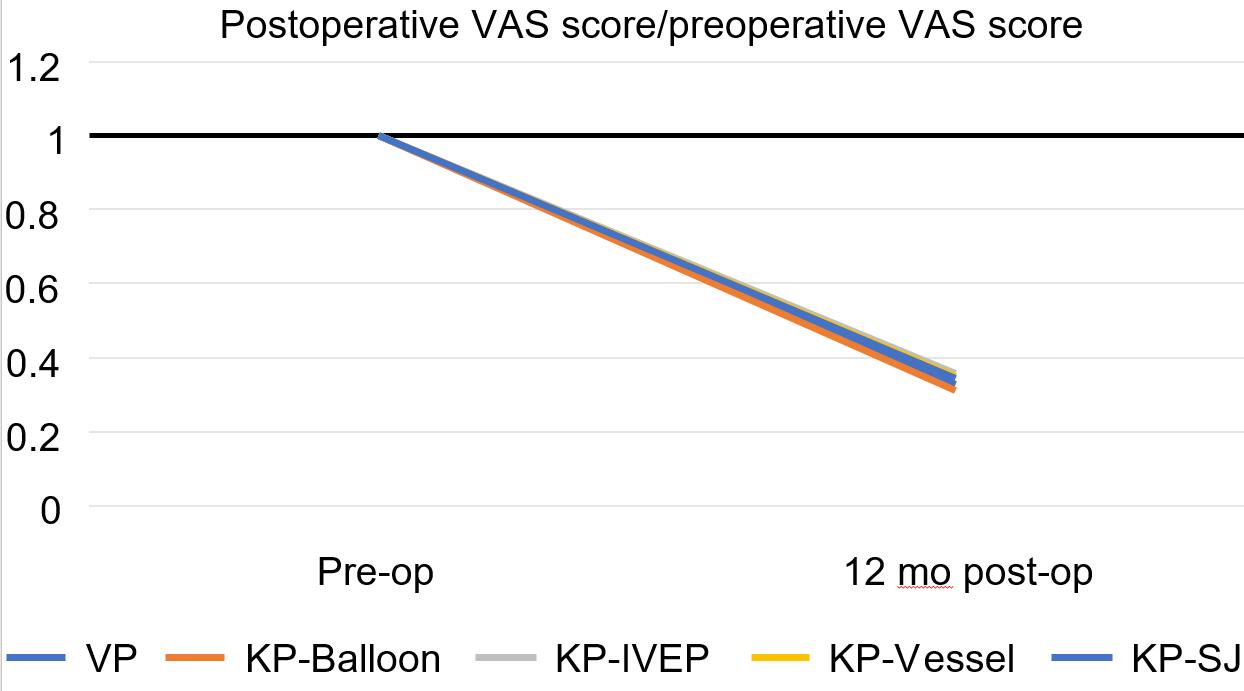 Figure 1 Ratio of the preoperative visual analog scale score/postoperative visual analog scale score. There was no significant different between any of the surgical treatments 1 year postoperatively. VAS: Visual analog scale; VP: Vertebroplasty; KP: Kyphoplasty; IVEP: Intravertebral expandable pillar; SJ: SpineJack; pre-op: Preoperatively; post-op: Postoperatively.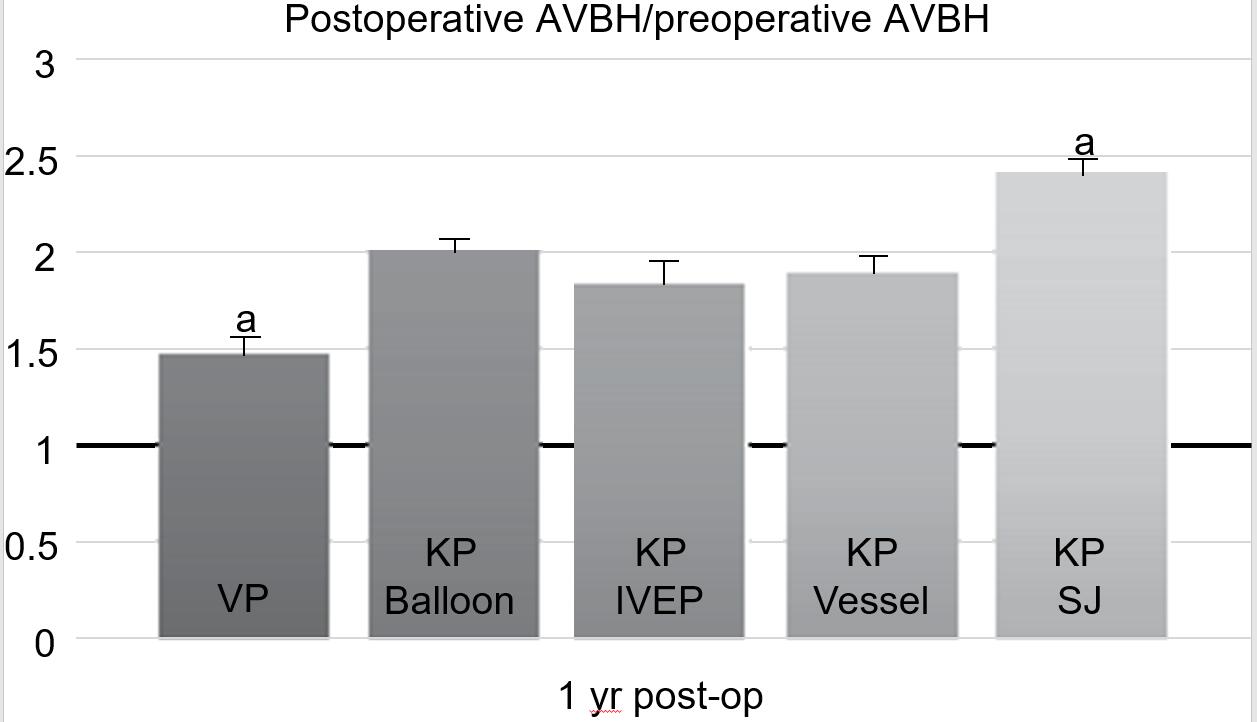 Figure 2 Ratio of 1-year postoperative average body height/preoperative average body height. The vertebroplasty group had the worst performance in terms of average body height. aP < 0.05. AVBH: Average body height; VP: Vertebroplasty; KP: Kyphoplasty; IVEP: Intravertebral expandable pillar; SJ: SpineJack; post-op: Postoperatively.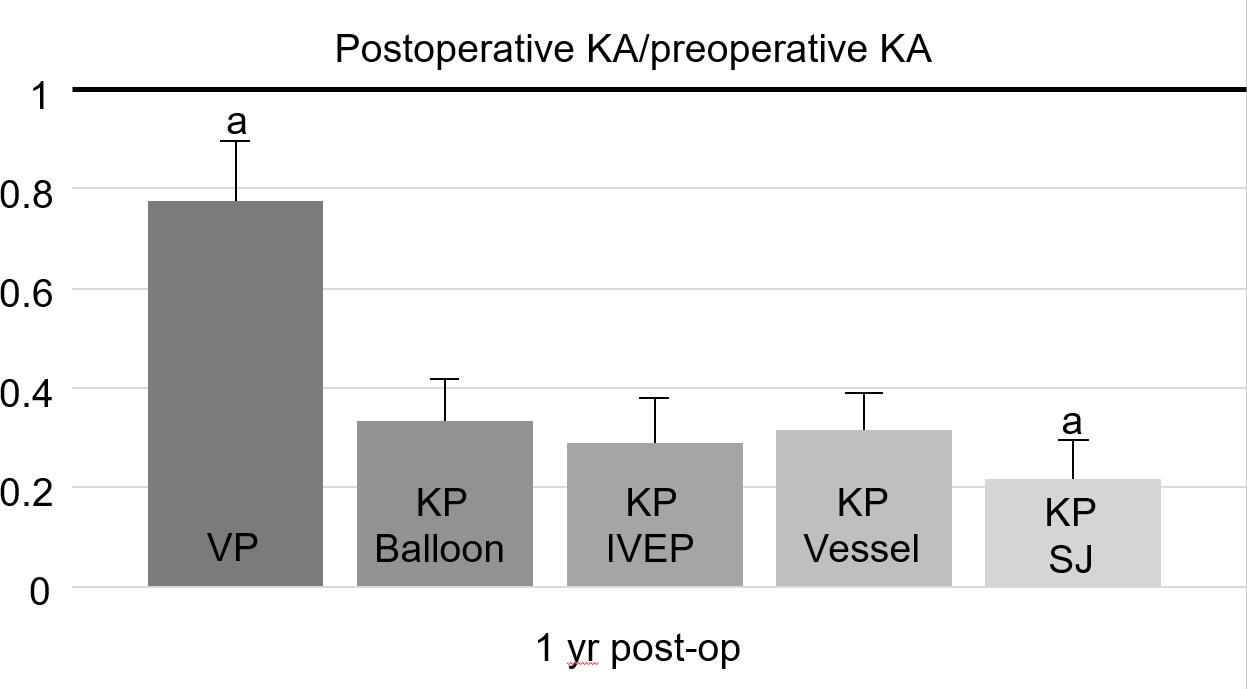 Figure 3 Ratio of the 1-year postoperative kyphotic angle/preoperative kyphotic angle. The vertebroplasty group had the worst performance in terms of kyphotic angle correction. aP < 0.05. KA: Kyphotic angle; VP: Vertebroplasty; KP: Kyphoplasty; IVEP: Intravertebral expandable pillar; SJ: SpineJack.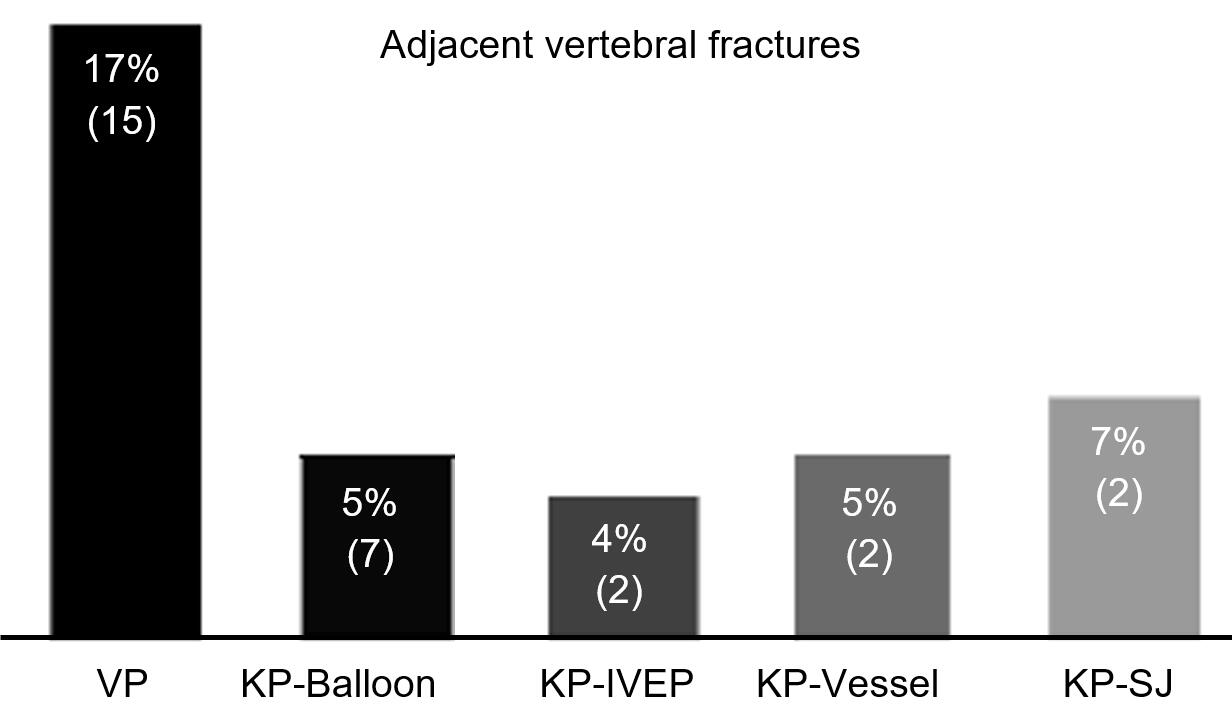 Figure 4 Rate of adjacent vertebral fractures. The highest rate of adjacent vertebral fracture occurred in the vertebroplasty group, with a rate as high as 17%. VP: Vertebroplasty; KP: Kyphoplasty; IVEP: Intravertebral expandable pillar; SJ: SpineJack.Table 1 Patient data and cement volume for each different surgical interventionVP: Vertebroplasty; KP: Kyphoplasty; IVEP: Intravertebral expandable pillar; SJ: SpineJack; M: Male; F: Female.No. of patientsAge (yr)Sex (M/F)Volume of cementVP8874.3 ± 6.4 (50-86)20/683.2 (1.0-7.0)KP with a balloon12472.3 ± 7.6 (50-85)45/795.5 ± 0.6KP with an IVEP4672.7 ± 6.4 (50-90)13/33–KP with vesselplasty3677.9 ± 9.5 (65-89)11/255.7 ± 2.0KP with SJ6065.9 ± 1.9 (45-87)18/424.8 ± 0.4